FÜGGELÉKEK1. számú Függelék a 4/2019. (IV.24.) önkormányzati rendelethez – Régészeti lelőhelyek(Somogy Megyei Kormányhivatal Kaposvári Járási Hivatala Kaposvári Járási Hivatal, Hatósági Főosztály Építésügyi és Örökségvédelmi Osztály adatszolgáltatása - Somogysimonyi 2017.08.01-én hatályos, védett ingatlanok listája, a hiteles hatósági nyilvántartás szerint.)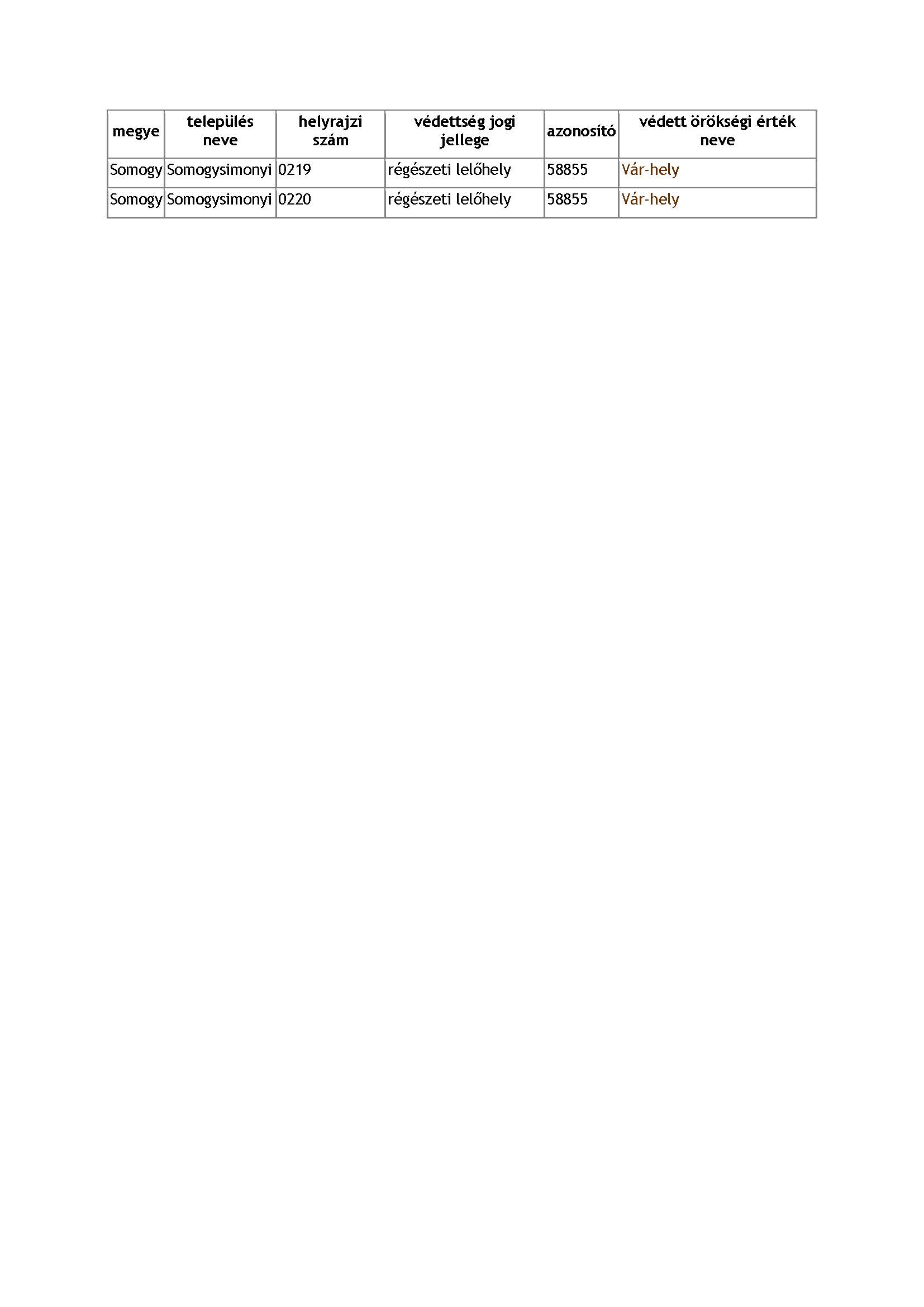 